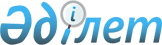 Сауат Мұхаметбайұлы Мыңбаевтың өкілеттігін растау туралыҚазақстан Республикасы Үкіметінің 2010 жылғы 28 сәуірдегі № 363 Қаулысы

      Қазақстан Республикасының Үкіметі ҚАУЛЫ ЕТЕДІ:



      1. 2004 жылғы 17 мамырдағы Қазақстан Республикасының Үкіметі мен Қытай Халық Республикасы Үкіметінің арасындағы Мұнай және газ саласындағы жан-жақты ынтымақтастықты дамыту туралы негіздемелік келісімге хаттамаға 2009 жылғы 14 қазанда Бейжің қаласында Қазақстан Республикасының Энергетика және минералдық ресурстар министрі лауазымында қол қойған Сауат Мұхаметбайұлы Мыңбаевтың өкілеттігі расталсын.



      2. Осы қаулы қол қойылған күнінен бастап қолданысқа енгізіледі.      Қазақстан Республикасының

      Премьер-Министрі                                К. Мәсімов
					© 2012. Қазақстан Республикасы Әділет министрлігінің «Қазақстан Республикасының Заңнама және құқықтық ақпарат институты» ШЖҚ РМК
				